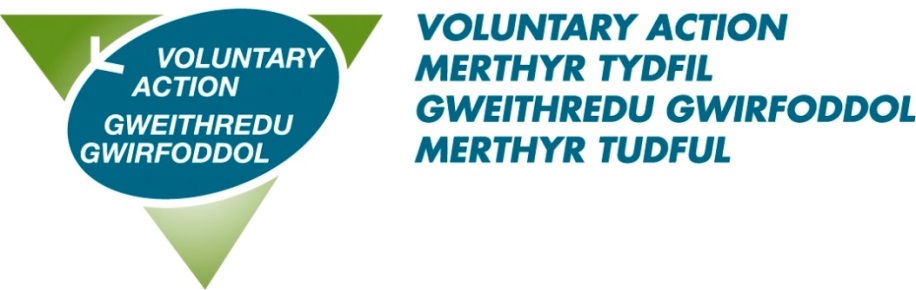 FFURFLEN GAIS YMAELODI DatganiadYr wyf gyda hyn yn ymgeisio am aelodaeth o GGMT/Gweithredu Gwirfoddol Merthyr Tudful ar ran (sefydliad): …………………………………………………………………………………………….Arwyddwyd: ………………………………………………………………………………………………....Printiwch eich Enw: …………………………………………………………………………..……………..Safle: ……………………………………………………………………………………………………Dyddiad: …………………………………………………………………………………………..…………..Anfonwch y ffurflen wedi ei chwblhau i GGMT/ Gweithredu Gwirfoddol Merthyr Tudful, 89-90 Pontmorlais, Stryd Fawr, Merthyr Tudful, CF47 8UH neu drwy e-bost i laura.johnson@vamt.net Enw’r Sefydliad Enw’r Prif Gyswllt Rôl y Prif Gyswllt Cyfeiriad Gohebu Cod PostRhif ffôn y prif gyswllt E-bostGwefanFacebookTwitterAmlinelliad cryno o nodau’r sefydliad Statws Cyfreithiol Rhowch fanylion fel sy’n briodol Anghorfforedig Rhif Comisiwn Elusennol Rhif Tŷ’r Cwmnïau Sefydliad Corfforedig Elusennol Cwmni o Ddiddordeb Cymunedol Cydweithrediad Cymdeithas Gyfeillgar Gofrestredig Landlord Cymdeithasol Cofrestredig Cymdeithas Ddarbodus Ddiwydiannol Clwb Chwaraeon Amatur Cymunedol Cofrestredig Nodwch yr ardal ddaearyddol y mae eich sefydliad yn gweithredu ynddi A yw eich sefydliad yn darparu ystafelloedd i’w llogi ayb, y gall grwpiau eraill eu defnyddio? Ydy / Nac ydyOs ydy, rhestrwch y cyfleusterau sydd ar gael a’r gost gyfredol Nodwch y categorïau sy’n disgrifio gwaith eich sefydliad orau. Mae’r wybodaeth hon yn ofynnol er mwyn coladu ystadegau am y Trydydd Sector yng Nghymru Nodwch y categorïau sy’n disgrifio gwaith eich sefydliad orau. Mae’r wybodaeth hon yn ofynnol er mwyn coladu ystadegau am y Trydydd Sector yng Nghymru Nodwch y categorïau sy’n disgrifio gwaith eich sefydliad orau. Mae’r wybodaeth hon yn ofynnol er mwyn coladu ystadegau am y Trydydd Sector yng Nghymru Nodwch y categorïau sy’n disgrifio gwaith eich sefydliad orau. Mae’r wybodaeth hon yn ofynnol er mwyn coladu ystadegau am y Trydydd Sector yng Nghymru Cyngor ac eiriolaeth Cyngor Ariannol Lles anifeiliaid AriannuCelfyddydau, diwylliant a threftadaeth Rhywedd Cyngor ar fudd-daliadau Iechyd a Gofal Cymdeithasol Sefydliadau llesiannol Tai GofalwyrCyfryngwyr  Plant a theuluoedd Cymorth Rhyngwladol a Chymorth Mewn Argyfwng Cymuned  Iechyd meddyliolCyfiawnder cymunedol Cyflyrau Niwrolegol DementiaPobl Hŷn  Anabledd  Crefydd Addysg a hyfforddiant Chwaraeon a hamdden Cyflogaeth  Gwirfoddoli Amgylchedd  Ieuenctid Lleiafrifoedd ethnig Categorïau eraill – nodwch Diddordeb arbennig – ticiwch bopeth sy’n gymwys. Mae’r wybodaeth hon yn ofynnol er mwyn coladu ystadegau am y Trydydd Sector yng Nghymru Diddordeb arbennig – ticiwch bopeth sy’n gymwys. Mae’r wybodaeth hon yn ofynnol er mwyn coladu ystadegau am y Trydydd Sector yng Nghymru Pobl Dduon a Lleiafrifoedd EthnigGrŵp Anabl Grŵp Ffydd OedRhyw y person Rhywioldeb Yr Iaith GymraegOs hoffai eich sefydliad fod ar y rhestrau postio ar gyfer y Fforymau a’r Rhwydweithiau canlynol, cwblhewch isod  Os hoffai eich sefydliad fod ar y rhestrau postio ar gyfer y Fforymau a’r Rhwydweithiau canlynol, cwblhewch isod  Os hoffai eich sefydliad fod ar y rhestrau postio ar gyfer y Fforymau a’r Rhwydweithiau canlynol, cwblhewch isod  FforwmEnwE-bostFforwm Iechyd a Llesiant GGMT Rhwydwaith Gwagleoedd Gwyrdd a’r Amgylchedd GGMT Rhestr Bostio Diddordeb Gwirfoddoli GGMT Fforwm Gwerth Cymdeithasol RhanbartholFforwm Dementia  Rhanbarthol Fforwm Rheolwyr Gwirfoddol Rhanbarthol Fforwm Iechyd Meddwl Rhanbarthol DIOGELU DATA – Caiff y wybodaeth a ddarperir ei phrosesu yn unol â darpariaethau’r GDPR a Deddf Diogelu Data 2018. Wrth arwyddo isod rydych yn rhoi eich caniatâd i’ch data gael ei brosesu yn unol â’r Hysbysiad Preifatrwydd sydd i’w ganfod yma http://www.vamt.net/privacy-eng.php